ACKNOWLEDGMENTAssalamu’alaikum Warahmatullahi Wabarakatuh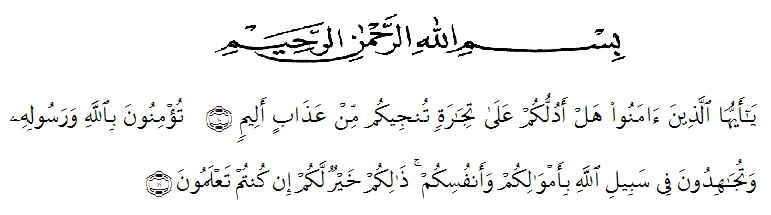 “Hai orang-orang yang beriman, sukakah kamu aku tunjukkan suatu perniagaan yang dapat menyelamatkanmu dari adzab yang pedih. (10). Engkau beriman kepada Allah dan Rasulnya dan berjihad di jalan Allah dengan harta dan jiwamu. Itulah yang lebih baik bagimu jika kamu mengetahuinya. (11)”.First of all, the writer would like to say alhamdulillahirobbilalamin and thanksgiving for the grace given by Allah SWT.  The Lord of all creatures until this thesis can be completed.  Then sholawat along with greetings to the great prophet Muhammad SAW as a role model for Muslims, hopefully we will get his intercession later as the last day.  In completing this thesis, the writer always gets support and motivation from many people.  The writer would like to thank them for the contributions they have made, they are:Dr. KRT. Hardi Mulyono K. Surbakti, the rector of Universitas Muslim Nusantara Al Washliyah.Dewi Nurmala, S.S., M.Hum., the dean of Faculty of Letters and also as the academic advisor.Harianto, S.S., M.S., Ph.D., the deputy dean of Faculty of Letters.Ayu Melati Ningsih, S.Pd., M.S., the head of English Literature Study Program.Ratna Sari Dewi, S.S., M.S as the thesis advisor who has helped provide solutions to every obstacle that existed in the completion of this thesis.All lecturers of the Faculty of Letters Universitas Muslim Nusantara Al Washliyah.The most important appreciation to my parents  the one and only one my mother who always give me full support for the completion of this thesis properly.To all my friends who are both struggling to complete the thesis and give support to each other.Last but not least, I wanna thank me. I wanna thank me for believing in me. I wanna thank me for doing all this hard work. I wanna thank me for having no days off. I wanna thank me for never quitting.This thesis may be far from perfect, so this thesis requires criticism and suggestions so that it can be improved and become better in the future.  And lastly, the writer hope that this thesis can make a positive and educational contribution to all its readers.Medan, 7 February 2023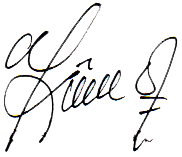 Writer 	Nur Ajeng Syahputri